Environmental Planning and Assessment Act 1979Burwood Local Environmental Plan 2012 (Amendment No 23) Map Cover SheetThe following map sheets are revoked:The following map sheets are adopted:Certified 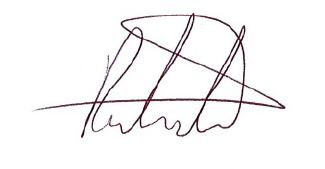 Dylan Porter								Date 12/07/2022Director City Strategy					As delegate of Burwood Council, the local plan making authority. 1300_COM_MCS_20220707		Page 1 of 1Map SheetMap Identification NumberHeritage MapHER_0021300_COM_HER_002_010_20170828Map SheetMap Identification NumberHeritage MapHER_0021300_COM_HER_002_010_20220707